Program til indvielse af ådalsprojekt Rævind BækTidspunkt:	Fredag den 15. september 2017 kl. 11.00-13. Mødested:	Bålhytte hos Finn Støy, Bækkegårdsvej 42, 8800 Viborg nord for Sparkær (link) – parkering på gårdspladsen.Program:Kl. 11.00:	Velkomsttale ved borgmester Torsten Nielsen
- Taler fra lodsejer Finn Støy og Rasmus Bang, ATKINS. 
- Officiel indvielse ved borgmester Torsten Nielsen. Kl. ca. 11.20:	Gåtur/lille vandring i ådalen og langs et stykke af bækken med fortællinger (ca. 2 km frem og tilbage – HUSK gummistøvler!). 
Turledere: Lodsejer Arne Friis Hansen og projektleder Keld Schrøder-Thomsen.Kl. ca. 12.30:	Servering af lokale pølser, øl og vand.Kl. 13.00:	Afslutning.Se mere om projektet HER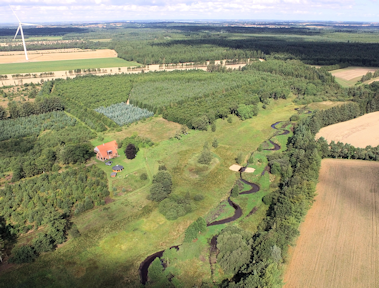 Vedhæftet kortbilag med mødested.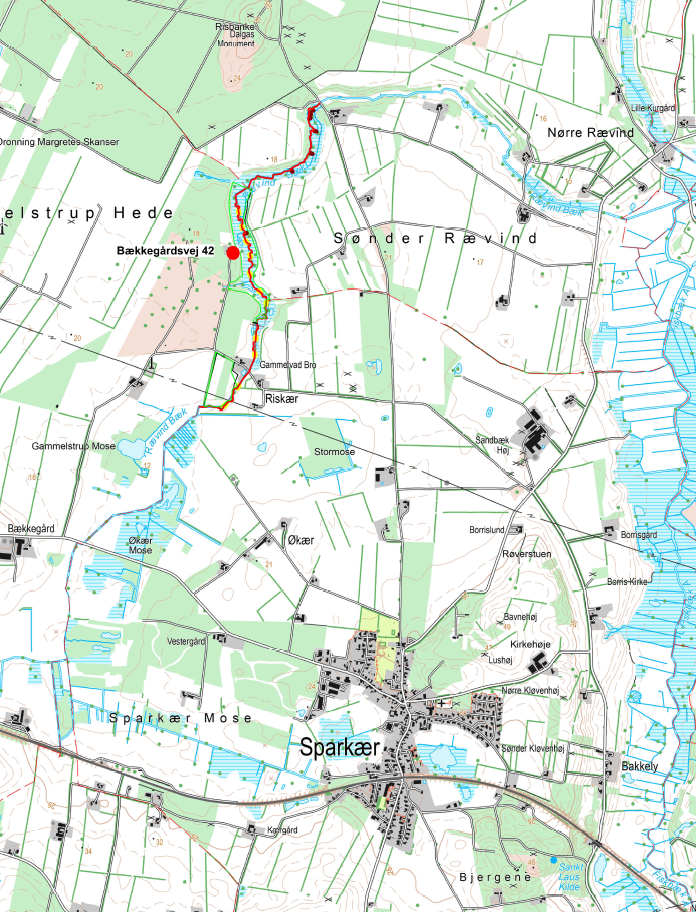 